  					                                                                           201X-XX-XX




Rutiner och kontaktlista för larmning av kommunala jour- och beredskapsfunktioner i  xxxxx Kommun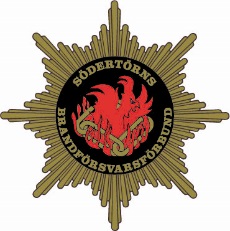 
1.  Ärenden som påverkar kommunala objekt (ex. glaskross, klotter)
2.  Ärenden som påverkar kommunägda gator (ex. träd, snöröjning)

3.  Ärenden som påverkar kommunens vatten/avlopp
4.  Ärenden som berör kommunens el/tele/gatubelysning samt
    trafikbelysning
5. Ärenden som påverkar kommunens miljö och hälsa
6. Kontaktlista samt tjänstgöringstider till de vaktbolag kommunen
    har avtalat  
7. Ärenden som påverkar fastighetsbolag inom kommunen
8. Ärenden som påverkar kommunens hissjourer
9 Ärenden som påverkar kommunens IT/Data10. Aktivering av kommunens Tjänsteman i beredskap, TiB
11. Aktivering av kommunens POSOM-grupper
12. Aktivering av kommunens krisledning13.   Aktivering av Första insats person, FiP 14.  Övrigt    (aktivering av socialjour eller annan jour verksamhet) 
1.  Ärenden som påverkar kommunala objekt (ex. glaskross, klotter)
    2. Ärenden som påverkar kommunägda gator (ex. träd, snöröjning)
    3. Ärenden som påverkar kommunens vatten/avlopp
4.  Ärenden som berör kommunens el/tele/gatubelysning samt
    trafikbelysning
    5. Ärenden som påverkar kommunens miljö och hälsa
    6. Kontaktlista samt tjänstgöringstider till de vaktbolag kommunen
    har avtalat  
    7. Ärenden som påverkar fastighetsbolag inom kommunen
    8. Ärenden som påverkar kommunens hissjourer
    9. Ärenden som påverkar kommunens IT/Data
    10. Aktivering av kommunens Tjänsteman i beredskap, TiB
    11. Aktivering av kommunens POSOM-grupper
    12. Aktivering av kommunens krisledning
    13.  Aktivering av Första insats person, FiP
    14. Övrigt (aktivering av socialjour eller annan jour verksamhet),skapat/upprättat:
201X-XX-XXSkapad/upprättadav: